3GPP TSG-SA5 Meeting #131e 	S5-203159e-meeting 25th May-3rd June 2020Annex L (normative): 
Relation of GSMA GST, Servicerofile and SlicerofileL.1	General This annex describes the relation between GSMA GST[] and information model ServiceProfile and SliceProfile.L.2	GSMA GST, Servicerofile and licerofileThe GSMA GST is used as the SLA information for the communication between the vertical industry and the communication service provider. The SLA requirements can be fulfilled from management aspect and control aspect in a coordinated way. The SLS includes ServiceProfile information model.As shown in figure L.2.1, the GST [50] is translated and used as input to ervicerofile, the ervicerofile can be translated to corresponding requirements for dedicated domains. For example, C licerofile is used to carry C domain requirements RAN licerofile is used to carry RAN domain requirements TN requirements are translated and provide to  domain. Some of the information in C licerofile is network function for the control plane SLA support purpose.NOTE:	how to do the translation is out of the scope of this document.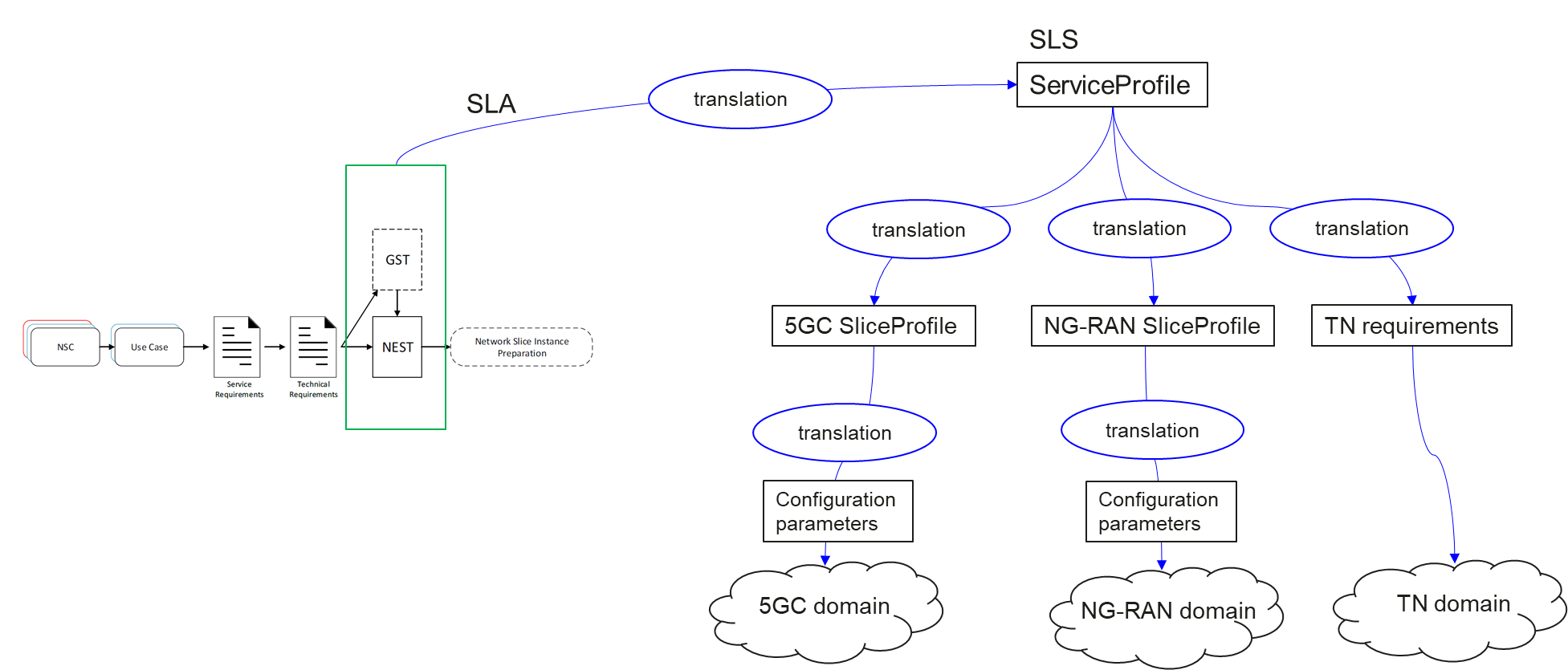 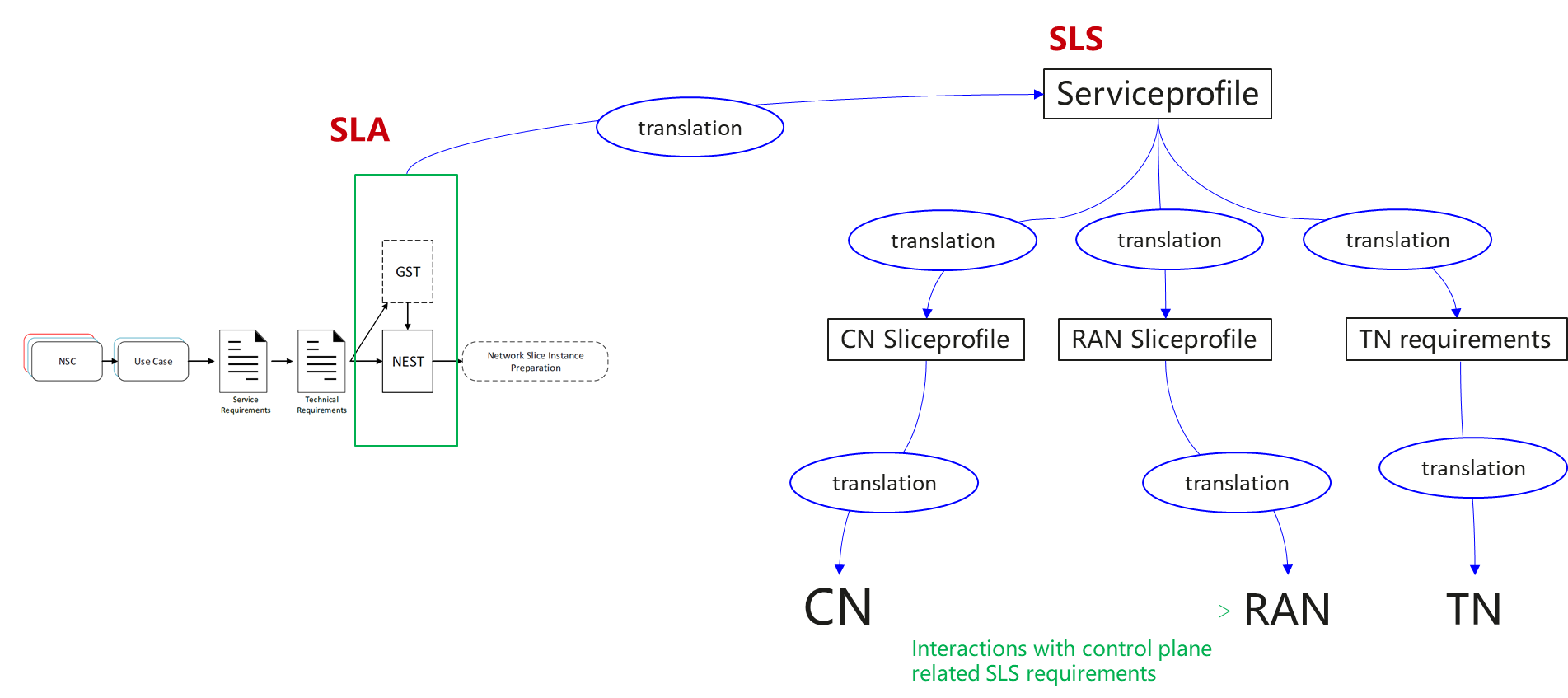 Figure L.2.1 Relation between GSMA GST, ServiceProfile and SliceProfileCR-Form-v12.0CR-Form-v12.0CR-Form-v12.0CR-Form-v12.0CR-Form-v12.0CR-Form-v12.0CR-Form-v12.0CR-Form-v12.0CR-Form-v12.0CHANGE REQUESTCHANGE REQUESTCHANGE REQUESTCHANGE REQUESTCHANGE REQUESTCHANGE REQUESTCHANGE REQUESTCHANGE REQUESTCHANGE REQUEST28.541CR0300rev-Current version:16.4.1For HELP on using this form: comprehensive instructions can be found at 
http://www.3gpp.org/Change-Requests.For HELP on using this form: comprehensive instructions can be found at 
http://www.3gpp.org/Change-Requests.For HELP on using this form: comprehensive instructions can be found at 
http://www.3gpp.org/Change-Requests.For HELP on using this form: comprehensive instructions can be found at 
http://www.3gpp.org/Change-Requests.For HELP on using this form: comprehensive instructions can be found at 
http://www.3gpp.org/Change-Requests.For HELP on using this form: comprehensive instructions can be found at 
http://www.3gpp.org/Change-Requests.For HELP on using this form: comprehensive instructions can be found at 
http://www.3gpp.org/Change-Requests.For HELP on using this form: comprehensive instructions can be found at 
http://www.3gpp.org/Change-Requests.For HELP on using this form: comprehensive instructions can be found at 
http://www.3gpp.org/Change-Requests.Proposed change affects:UICC appsMERadio Access NetworkXCore NetworkXTitle:	Clarification on the relation of GST, ServiceProfile and SliceProfileClarification on the relation of GST, ServiceProfile and SliceProfileClarification on the relation of GST, ServiceProfile and SliceProfileClarification on the relation of GST, ServiceProfile and SliceProfileClarification on the relation of GST, ServiceProfile and SliceProfileClarification on the relation of GST, ServiceProfile and SliceProfileClarification on the relation of GST, ServiceProfile and SliceProfileClarification on the relation of GST, ServiceProfile and SliceProfileClarification on the relation of GST, ServiceProfile and SliceProfileClarification on the relation of GST, ServiceProfile and SliceProfileSource to WG:HuaweiHuaweiHuaweiHuaweiHuaweiHuaweiHuaweiHuaweiHuaweiHuaweiSource to TSG:S5S5S5S5S5S5S5S5S5S5Work item code:TEI16TEI16TEI16TEI16TEI16Date:Date:Date:2020-05-15Category:FRelease:Release:Release:Rel-16Use one of the following categories:
F  (correction)
A  (mirror corresponding to a change in an earlier release)
B  (addition of feature), 
C  (functional modification of feature)
D  (editorial modification)Detailed explanations of the above categories can
be found in 3GPP TR 21.900.Use one of the following categories:
F  (correction)
A  (mirror corresponding to a change in an earlier release)
B  (addition of feature), 
C  (functional modification of feature)
D  (editorial modification)Detailed explanations of the above categories can
be found in 3GPP TR 21.900.Use one of the following categories:
F  (correction)
A  (mirror corresponding to a change in an earlier release)
B  (addition of feature), 
C  (functional modification of feature)
D  (editorial modification)Detailed explanations of the above categories can
be found in 3GPP TR 21.900.Use one of the following categories:
F  (correction)
A  (mirror corresponding to a change in an earlier release)
B  (addition of feature), 
C  (functional modification of feature)
D  (editorial modification)Detailed explanations of the above categories can
be found in 3GPP TR 21.900.Use one of the following categories:
F  (correction)
A  (mirror corresponding to a change in an earlier release)
B  (addition of feature), 
C  (functional modification of feature)
D  (editorial modification)Detailed explanations of the above categories can
be found in 3GPP TR 21.900.Use one of the following categories:
F  (correction)
A  (mirror corresponding to a change in an earlier release)
B  (addition of feature), 
C  (functional modification of feature)
D  (editorial modification)Detailed explanations of the above categories can
be found in 3GPP TR 21.900.Use one of the following categories:
F  (correction)
A  (mirror corresponding to a change in an earlier release)
B  (addition of feature), 
C  (functional modification of feature)
D  (editorial modification)Detailed explanations of the above categories can
be found in 3GPP TR 21.900.Use one of the following categories:
F  (correction)
A  (mirror corresponding to a change in an earlier release)
B  (addition of feature), 
C  (functional modification of feature)
D  (editorial modification)Detailed explanations of the above categories can
be found in 3GPP TR 21.900.Use one of the following releases:
Rel-8	(Release 8)
Rel-9	(Release 9)
Rel-10	(Release 10)
Rel-11	(Release 11)
Rel-12	(Release 12)
Rel-13	(Release 13)
Rel-14	(Release 14)
Rel-15	(Release 15)
Rel-16	(Release 16)Use one of the following releases:
Rel-8	(Release 8)
Rel-9	(Release 9)
Rel-10	(Release 10)
Rel-11	(Release 11)
Rel-12	(Release 12)
Rel-13	(Release 13)
Rel-14	(Release 14)
Rel-15	(Release 15)
Rel-16	(Release 16)Reason for change:Reason for change:There are some ambiguities in the clause annex L for the relation of GSMA GST, ServiceProfile and SliceProfile. There are some ambiguities in the clause annex L for the relation of GSMA GST, ServiceProfile and SliceProfile. There are some ambiguities in the clause annex L for the relation of GSMA GST, ServiceProfile and SliceProfile. There are some ambiguities in the clause annex L for the relation of GSMA GST, ServiceProfile and SliceProfile. There are some ambiguities in the clause annex L for the relation of GSMA GST, ServiceProfile and SliceProfile. There are some ambiguities in the clause annex L for the relation of GSMA GST, ServiceProfile and SliceProfile. There are some ambiguities in the clause annex L for the relation of GSMA GST, ServiceProfile and SliceProfile. There are some ambiguities in the clause annex L for the relation of GSMA GST, ServiceProfile and SliceProfile. There are some ambiguities in the clause annex L for the relation of GSMA GST, ServiceProfile and SliceProfile. Summary of change:Summary of change:Make clarification on the description text and change the figure L.2.1 to make it aligned with the text.Make clarification on the description text and change the figure L.2.1 to make it aligned with the text.Make clarification on the description text and change the figure L.2.1 to make it aligned with the text.Make clarification on the description text and change the figure L.2.1 to make it aligned with the text.Make clarification on the description text and change the figure L.2.1 to make it aligned with the text.Make clarification on the description text and change the figure L.2.1 to make it aligned with the text.Make clarification on the description text and change the figure L.2.1 to make it aligned with the text.Make clarification on the description text and change the figure L.2.1 to make it aligned with the text.Make clarification on the description text and change the figure L.2.1 to make it aligned with the text.Consequences if not approved:Consequences if not approved:Ambiguities in the clause annex L may lead to wrong implementation.Ambiguities in the clause annex L may lead to wrong implementation.Ambiguities in the clause annex L may lead to wrong implementation.Ambiguities in the clause annex L may lead to wrong implementation.Ambiguities in the clause annex L may lead to wrong implementation.Ambiguities in the clause annex L may lead to wrong implementation.Ambiguities in the clause annex L may lead to wrong implementation.Ambiguities in the clause annex L may lead to wrong implementation.Ambiguities in the clause annex L may lead to wrong implementation.Clauses affected:Clauses affected:Annex L.1, L.2Annex L.1, L.2Annex L.1, L.2Annex L.1, L.2Annex L.1, L.2Annex L.1, L.2Annex L.1, L.2Annex L.1, L.2Annex L.1, L.2YNOther specsOther specsX Other core specifications	 Other core specifications	 Other core specifications	 Other core specifications	TS/TR ... CR ... TS/TR ... CR ... TS/TR ... CR ... affected:affected:X Test specifications Test specifications Test specifications Test specificationsTS/TR ... CR ... TS/TR ... CR ... TS/TR ... CR ... (show related CRs)(show related CRs)X O&M Specifications O&M Specifications O&M Specifications O&M SpecificationsTS/TR ... CR ... TS/TR ... CR ... TS/TR ... CR ... Other comments:Other comments:This CR's revision history:This CR's revision history:1st ChangeEnd of Change